ГБОУ СОШ №30 г. Сызрани  структурное подразделение,реализующее  основные общеобразовательные программыдошкольного образования, -  «Детский сад»,расположенное   по  адресу: 446026,  Самарская область,  г. Сызрань, ул. Октябрьская, д.21Проект(по произведениям А.С.Пушкина)Автор проекта: Грунина Валентина Анатольевна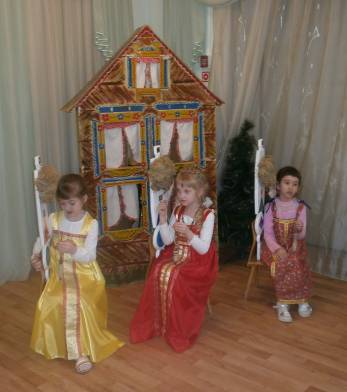 СОДЕРЖАНИЕ ПРОЕКТА.Информационная карта проекта.Актуальность.Проблема проекта.Цели и задачи проекта.Ожидаемые результатыЭтапы реализации проектаПлан реализации проекта.Результаты проектаВыводыСписок используемой литературы.Приложение к проекту:Сценарий литературных посиделок «Там, чудеса, там сказка бродит».Консультация для родителей «Воспитание сказкой». Фото-вернисаж.ИНФОРМАЦИОННАЯ КАРТА ПРОЕКТА.Тип проекта: - по составу участников:  групповой (дети, родители, педагог, коллеги).- по целевой установке: познавательно – творческий, участники проекта знакомятся с литературно-сказочным наследием А. С. Пушкина (собирают  библиотеку,  видеотеку, организуют выставку детских работ, участвуют в  литературных посиделках)Участники проекта: 1. Воспитатели, специалисты.2. Дети  старшей группы в количестве 20 человек.3. Родители.Место проведения: ГБОУ СОШ № 30 структурное подразделение, расположенное по адресу: г. Сызрань,  Октябрьская, 21Организация деятельности участников проекта: взаимодействие и сотрудничество всех участников проектаСроки реализации: С 12.05.12014г. по 06.06.2014г. (среднесрочный)АКТУАЛЬНОСТЬ.Сказка ложь да в ней намёк!Добрым молодцам урок.             А. С. Пушкин.Данный проект разработан для детей старшей группы, в преддверии юбилея великого русского поэта А. С. Пушкина.Прошло  два  столетия с тех пор, как Саша Пушкин услышал старинную сказку про завистливых сестёр и жадную старуху, но она по-прежнему увлекает читателя чудным вымыслом и добрыми чувствами.Легко представить радость человека,  взявшего в руки книгу прекрасных поэтических сказок. Впечатление от такой встречи незабываемо – так велико эмоциональное воздействие стихотворного спектакля, который развёртывает перед глазами читателя, на страницах книги, великий русский поэт А. С. Пушкин. Его чудесный дар правдоподобно рассказать о самых невероятных событиях захватывает читателя, заставляя сопереживать героям, радоваться и горевать вместе с ними.Открывая книгу, маленький читатель, как бы открывает волшебный ларец с драгоценностями – так красивы, празднично нарядны эти сияющие всеми красками поэтические строки. Сказочный мир поэта глубоко индивидуален и вместе с тем ни в чём не расходится со сказочным русским миром. По народной канве Пушкин рисовал свой многоцветный сказочный узор. Как и в других областях литературы, А. С. Пушкин и в сказке стал открывателем новых путей. Именно он, дав классические образы жанра, определил облик сказки, её законы, показал меру соотношения народных источников с вытекшими из них ручьями и реками письменной сказки. Сказки великого русского поэта не забываются на протяжении всего жизненного пути. Они отмечены высоким смыслом и поэтическим мастерством, заставляя помнить лучшие моменты окружающей действительности: добро, красоту, любовь к жизни.ПРОБЛЕМА:	После прочтения одного из красивейших произведений А. Пушкина «Сказка о царе Салтане, о сыне его славном и могучем богатыре князе  Гвидоне Салтановиче и о прекрасной царевне Лебеди» от детей посыпались вопросы:  «Кто такой А. С. Пушкин?»,   «Где и когда он жил?», «А какие сказки у него еще есть?»	 Со стороны родителей  тоже возник  интерес к творчеству великого поэта. Они  попросили  педагогов помочь восполнить вакуум в литературном прочтении произведений А. Пушкина. ЦЕЛИ ПРОЕКТА:        - Приобщение детей к русской классической литературе посредством знакомства с творчеством А.С. Пушкина;        - Развитие эстетических и познавательных устремлений детей старшего дошкольного возраста через лучшие образцы отечественного искусства;        - Развитие творческих способностей в художественно-речевой, музыкально-художественной и продуктивной деятельности детей и взрослых.ЗАДАЧИ:1. Познакомить детей с творчеством Александра Сергеевича Пушкина, его сказками для детей. Способствовать развитию умения заинтересованно слушать сказки, осмысливать услышанное, заучивать отрывки сказок и стихотворений.2. Развивать традиции семейного чтения; формировать интерес и желание детей  отражать свои впечатления в изобразительной и музыкальной деятельности.3. Создавать атмосферу эмоционального комфорта, взаимопонимания и поддержки; развивать коммуникабельность и умение общаться со взрослыми и сверстниками в разных ситуациях.ОЖИДАЕМЫЕ РЕЗУЛЬТАТЫ:У  детей развит интерес к художественной литературе через знакомство с новыми книгами - сказками А. С. Пушкина. Они внимательно и заинтересованно слушают и смотрят сказки, стихи Пушкина А.С. в детском саду и дома с родителями. Выразительно, с естественными интонациями читают стихи, отрывки из сказок. Участвуют в чтении текста и разыгрывании сценок по знакомым сказкам, используя куклы,  элементы костюмов, декорации, с удовольствием выступают перед сверстниками, родителями и другими гостями. Дети знакомы с понятием «народное искусство», «народные промыслы».  ЭТАПЫ РЕАЛИЗАЦИИ ПРОЕКТА:I этап - подготовительный:— беседа с родителями об актуальности семейного  чтения с детьми;— теоретическое исследование по данной проблеме;—- постановка цели, разработка плана реализации проекта; определение способа представления  результатов.II этап - формирующий (практический)— пополнение развивающей среды (сбор информации, материала, изготовление народных костюмов, его элементов, пополнение фонотеки и фильмотеки); — знакомство с различными формами фольклора, приобщение к традициям народного творчества;— усвоение характерных движений народной пляски;— разучивание русской народной подвижной игры «Золотые ворота»;— оснащение краеведческого мини-музея «Русская изба»;— организация и проведение литературных посиделок с дошкольниками;— приобщение и взаимодействие с педагогами и родителями.III этап -  Итоговый,  презентация проекта. — литературные посиделки с дошкольниками «Там чудеса, там сказки бродят»;—  выставка поделок  детей и взрослых;— выставка книг по произведениям А.С.Пушкина.ПЕРСПЕКТИВНЫЙ ПЛАН  ПО РЕАЛИЗАЦИИ ПРОЕКТА.ПЛАН СОВМЕСТНОЙ РАБОТЫ С ДЕТЬМИ, ПЕДАГОГАМИ, РОДИТЕЛЯМИ.РЕЗУЛЬТАТЫ ПРОЕКТА.В реализации проекта приняли участие: дети старшей группы и их родители, сотрудники детского сада. Были получены следующие результаты: с восторгом были прочитаны все сказки великого поэта. Воспитанники и их родители познакомились с историей жизни и творчеством великого соотечественника. Возросло желание продолжить чтение других произведений А. Пушкина -  не только сказок, но и  стихов.  Были  изготовлены атрибуты и костюмы для театрализованной деятельности.  В группе организована библиотека и видеотека по мультфильмам, стихам и сказкам А. С. Пушкина, которая постоянно пополняется. Расширилось представление детей о народном искусстве, фольклоре, музыке. Итогом всей работы над проектом можно считать проведение  литературных посиделок «Там, чудеса, там сказка бродит.ВЫВОДЫ.Результаты нашей работы показали, что сказки в жизни ребёнка занимают  важное место. У нас получилось заинтересовать  сказочной жизнью не только детей, но и их родителей. Сказка вернулась в дом, в  семью, в жизнь.   Надеемся, что заложенные сказкой  в дошкольном детстве образовательные, мировоззренческие, нравственные, культурные приоритеты будут определять жизненный путь дошкольников, воздействуют на развитие и состояние всей цивилизации.ЛИТЕРАТУРА.1. Давыдова О. И., Майер А. А. Богославец Л. Г. Проекты в работе с семьёй. М.   Сфера, 2012. 2. Парфенова Е. В. Развитие речи детей в театрализованной деятельности. М.: Сфера, 2013.3. Деркунская В. А., Ошкина А. А. Игровая образовательная деятельность дошкольников. М.: Центр педагогического образования, 2013.4. Богатырёва Ю., Богатырёв А. Дошкольникам о Пушкине. Гном и Д, 1999 5. Ушакова О. С., Арушанова А. Г. Занятия по развитию речи в детском саду. М., 1998.6. Сказки Пушкина. Новый формат. 2003.7. Сказки русских писателей. Детская книга. 1985.ВИДЕОТЕКА.Союзмультфильм  1950 г. «Сборник мультфильмов  по сказкам А.С.Пушкина»СЦЕНАРИЙ
ЛИТЕРАТУРНЫХ     ПОСИДЕЛОК«ТАМ ЧУДЕСА, ТАМ СКАЗКА БРОДИТ»(к 215 – летию А. С. Пушкина)                                                          Подготовила: воспитатель Грунина В. АМАТЕРИАЛ:Аудиозаписи: из музыкального альбома «Времена года» Свиридова, музыкальный отрывок из мультфильма «Сказка о попе и работнике его Балде»,запись  шума прибоя;  портрет А. С. Пушкина, выставка книг А. С. Пушкина;  предметы из сказок (зеркало, невод, бочка, веретено, корыто); персонажи кукольного театра : старик и старуха; элемент детского  костюма русских богатырей: шлем по количеству мальчиков; трафареты зеркал (круглой, квадратной, прямоугольной формы); шерстяная пряжа ( в клубках, мотушках, отдельными нитями ) основных оттенков; бумажные салфетки (в нарезке) ярких оттенков; имитация прялок 3 шт., веретено 3 шт.    В зале звучит музыка Свиридова из цикла «Времена года». Дети и воспитатель - сказочница   в  русских  народных   костюмах,  заходят в зал – читают стихи А. С. Пушкина.  1 ребенок -                          Гонимы вешними лучамиС окрестных гор уже снега ,Сбежали мутными ручьямиНа потоплённые луга.Улыбкой, ясною природаСквозь сон встречает утро годаСинее блещут небеса,Ещё прозрачнее леса,Как будто пухом зеленеют.2 ребенок -                  Унылая пора! Очей очарованья!Приятно мне твоя прощальная краса.Люблю я пышное природы увяданье,В багрец и золото, одетые леса.3 ребенок -                               Вот север, тучи нагоняяДохнул, завыл – и вот самаИдет волшебница зима.Пришла, рассыпалась клоками,Повисла на суках дубов.Легла волшебными коврами,Среди полей, вокруг холмов.4 ребенок -                  Ах, лето красное! Любил бы я тебя,Когда б ни зной, да пыль, да комары, да мухи.Ты, все душевные способности губя,Нас мучишь, как поля,Мы страждем от засухиЛишь, как бы напоить, да освежить себя.  Сказочница  приглашает детей присесть на деревянные лавкиСказочница -  Какие замечательные стихи мы только - что с вами услышали. Кто же автор этих произведений? (А. С. Пушкин)- Вы правы, это знаменитый на весь мир – наш соотечественник русский поэт А. С. Пушкин. В этом году мы будем отмечать очередной юбилей великого поэта, и мы с вами сегодня собрались  на литературные  сказочные   посиделки.Сказочница, обращая внимание детей на выставку книг Пушкина и стоящий рядом его портрет:  -  Посмотрите, ребята, кто изображен на этом портрете? (А. С. Пушкин.) Поэт Александр Сергеевич родился в Москве 215 лет назад. Рос очень умным и смышленым мальчиком. В шесть лет сочинил свое первое стихотворение, а в 8 и 9 у него были готовы  басни, пьесы и поэмы. А  самые известные и замечательные произведения поэта, это его СКАЗКИ.   Что за прелесть эти сказки!  Многие сюжеты к его поэтическим сказкам подсказала любимая няня  Арина Родионовна. Свои сказки Александр Сергеевич писал для взрослой аудитории, своих друзей, но они оказались настолько хороши и поучительны, так что   ими  стали зачитываться  малыши  с самого детства.   Пора и нам заглянуть в сказку.                        3 девочки рассаживаются к прялкам.  Сказочница - Три девицы под окном  пряли поздно вечерком.1девица -  Кабы я была царица, то на весь крещеный мир, приготовила б я пир.2девица - Кабы я была царица, то на весь бы мир одна наткала я полотна.3девица - Кабы я была царица, я б для батюшки-царя родила богатыря. Сказочница - Вот так девицы сестрицы ,какие труженицы посмотрите сколько пряжи они напряли. Давайте им поможем смотать нитки из мотушек в ровные клубочки. Как во времена детства Пушкина – мальчик Саша слушал сказки и помогал своей няне. Рассаживайтесь: девицы - красавицы, добры – молодцы на стульчики по удобнее и начинайте сматывать нитки. И чтобы нам было не скучно: вспомним и споем песню «Во саду ли в огороде…».( 3 девочки «прядут», остальные дети сматывают нитки в клубочки из мини мотушек)Сказочница: Девицы-красавицы, добры - молодцы, скажите в какую сказку А. С. Пушкина мы заглянули  ( Сказка о царе Салтане…) - Молодцы, правильно и посмотрите, вся пряжа готова, мы ее уберем в корзиночку и отнесём в нашу мастерскую. ( Звучит шум прибоя. Два ребенка стоят за ширмой с персонажами 
кукольного театра: старика и  старухи из сказки о золотой рыбки )Мальчик :  Я сегодня поймал было рыбку,       Дорогой ценою окупалась:(старик)      Золотую рыбку, не простую;        Не посмел я взять с неё выкуп                         По-нашему говорила рыбка,           Так пустил её в синее море.                      Домой в море синее просилась,Девочка:   Дурачина ты, простофиля!(старуха)   Не умел ты взять выкупа с рыбки!                     Воротись, дурачина , ты к морю!Сказочница: В какую сказку мы с вами попали?  (Сказка о золотой рыбке).Воротился старик к синему морю и закинул он невод. Пришёл невод не с рыбкой золотою, не с тиною морскою. Посмотрите-ка ребятки, что это у старика за улов. Какие необычные сказочные вещи (Бочонок, меч, деревянная ложка, яблоко, корыто).  Из каких сказок эти необычные предметы?  Вспоминайте.(« Сказка о царе Салтане и сыне его Гвидоне», «Сказка о золотом петушке», «Сказка о попе и работнике его Балде», «Сказка о мертвой царевне и 7 богатырях»). А какую же сказочную вещь мы оставим в этой сказке?  (Корыто для бабки).Звучит музыка из мультфильма «Сказка о попе и работнике  его Балде».  	В зал приходит ребенок из подготовительной группы.Сказочница:  А вот  и работник Балда.  Из какой сказки он к нам пришел?  (Сказка о попе и работнике его Балде) Кто из главных героев вам больше всего нравится?  (Балда)  Расскажите, почему он вам так симпатичен?  ( Он: добрый, трудолюбивый, смекалистый, находчивый, весёлый) Раз он вам так по душе, давайте его попросим с нами поиграть. Балда (мальчик под. гр.): Давайте поиграем в  старинную народную игру «Цветные ворота».Взрослый и Балда образуют ворота - это ведущие. Дети берутся за руки и встают цепочкой. Ведущие с детьми проговаривают закличку:Вот цветные ворота, пропускают не всегда,Отворяем ворота, пропускаем раз!Цветные ворота, пропускаем два!А на третий раз, не пропустим вас!Дети цепочкой пытаются быстро пройти между ведущими. В конце слов заклички ведущие опускают руки  вниз – ворота закрываются. Дети поделены на две команды. Команды меряются силой.Сказочница:  Вот спасибо тебе, Балда, повеселились, поиграли от души. Оставайся с нами.Педагог обращает внимание детей на стол с красивым зеркалом.Сказочница: Вот так чудеса.  Посмотрите,  посмотрите,  что это у нас здесь такое? (Зеркало)  Из какой сказки Пушкина, это волшебное зеркало?  ( Сказка о мертвой царевне и семи богатырях…)Сказочница: Что же необычного случилось в этой сказке? (Злая мачеха заботясь о своей красоте решила избавиться от царевны, но дружба и любовь спасли царевну)Сказочница: А вам, девицы - красавицы, добры-молодцы,  хочется иметь такое же замечательное зеркало (Очень хочется)Сказочница: Тогда идемте в нашу мастерскую и смастерим себе зеркало по душе. Вот и пряжа пригодится.  Воспитатель – сказочница предлагает выбрать понравившуюся форму зеркала и сесть за столы. Далее воспитатель объясняет  порядок работы( нарезка шерстяных  ниток, изготовление самоцветов из бумажных салфеток,  раскладывание ниток и салфеток по силуэту зеркал в виде хаотичного узора,   приклеивания узора на силуэт зеркала)Самостоятельная работа детей. Посильная помощь педагога.Сказочница: Молодцы, все  справились  с  заданием,  у всех у вас получились удивительно красивые зеркала - сказочные. Сказочница:  Посмотрите, ребята, что у нас такое? ( Шатер). Вот мы с вами и оказались в другой сказке. Какой?  (Сказка о золотом петушке.)    Интересно, что там в этом сказочном шатре? Мы,  девицы – красавицы,  не решаемся туда зайти.  А не попросить ли нам, наших   смелых добрых – молодцев посмотреть, что там  внутри?Мальчики заходят в шатер и надевают шлемы русских богатырей.Сказочница: Пора пришла, повеселится. Добры – молодцы покажите свою удаль. Попляшите от души, повеселите нас и наших гостей.  Добры - молодцы исполняют русский танец, красны – девицы аплодируют.Сказочница: Ай да добры – молодцы, вот так молодцы! Тут и сказкам конец, а кто слушал молодец. Наши литературные посиделки подошли к концу. Спасибо всем за участие.                                              КОНСУЛЬТАЦИЯ  ДЛЯ РОДИТЕЛЕЙ         « Воспитание сказкой».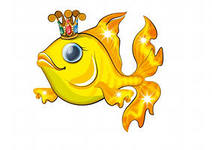 «Что за прелесть эти сказки!» - восклицал А.С. Пушкин. Произнесите эти волшебные слова: «Почитаем сказку….», и ребенок  тут же подбежит к вам и приготовится слушать Вас.В каждой сказке своя мораль, каждая освещает какую-то новую ситуацию, с которой  подрастающему человечку придется столкнуться в реальной жизни. Просто задавайте ребенку вопросы и вместе ищите ответ. Можно поиграть в игру «Полезные сказочные советы». Берете  какую-то сказку, и — кто больше советов найдет?  Берете какой-то полезный совет, и кто больше сказок назовет, где он встречается? Одна мама рассказывала, как ее дочка воспользовалась подсказкой из сказки. В дворовой  песочнице ее девочка была самой маленькой, и вечно кто-нибудь отбирал у нее - то совочек, то ведерко. И тут мама купила сказки «Кот, петух и лиса»  и  «Зайкина  избушка». Прочитала, обсудили, даже поиграли. Мама старалась беседовать по сказке и строить игру  так, чтобы  дочка научилась звать на помощь, постоять за себя. Когда малышка снова оказалась в песочнице и ее снова стали толкать, она завизжала прямо  в уши обидчикам изо всех сил. Больше на нее не нападали. Вот так сказка помогла. Читать сказку нужно так, чтобы ребенок сопереживал  поступкам героев, с восторгом воспринимал добро и всей душой противился злу.Сказка помогает  формировать речь ребенка, его эмоциональную жизнь, воспитывает умение удивляться разнообразию мира, развивает воображение и фантазию. Мудрость, заложенная в сказках, воспитывает у детей уважительное отношение к окружающим людям.Если рядом сказка, то ребенок стремится стать лучше, учится понимать и любить все живое, познает окружающий мир, пробует сочинять свои собственные сказки, знакомится с трудными правилами и понятиями, съедает «волшебное лекарство», с радостью и без  капризов укладывается спать.Дети очень любят слушать сказки, расширяющие их познания и кругозор, показывающие, что помимо реального существует и волшебный мир. Именно через сказки, обращенные  к  сердцу, ребенок получает глубокие знания о человеке, его проблемах и способах их решения. Вспомним, как в реальной жизни люди сталкиваются с добром и злом. Форма  воспитания этих понятий для взрослого не является образной. Детям необходима игра воображения. Детское понятие о добре предстает в  сказке в виде богатыря, рыцаря, принца, воплощающего силу и храбрость, доброй волшебницы или феи, которые всегда могут прийти на помощь. В сказках повествуется о чувствах  героев, а не о внешних событиях, и разворачивающееся  в них действо часто противоречит обычной реальности.  Ребенок, услышав и представив  сказочные образы, легко учится понимать внутренний мир героев, сопереживать им, верить в силы добра, обретает уверенность в себе.Сказки ни в коей мере нельзя рассматривать только как приятное, доступное детям занятие. С помощью сказок можно воспитывать ребенка, помогать преодолевать негативные стороны его формирующейся личности. Например, жадному  эгоистичному ребенку полезно послушать сказку « О  рыбаке и рыбке», «О трех жадных  медвежатах»; пугливому и робкому – «О  трусливом  зайце»; шаловливому и доверчивому помогут «Приключения Буратино», капризуле – «Принцесса на горошине», активному и подвижному непоседе – «Кот в сапогах», сказки о храбрых богатырях и рыцарях, посвятивших жизнь подвигам во имя людей.Постарайтесь понять эмоциональную проблему Вашего малыша (страх, одиночество, неуверенность, грубость и другие черты). Задумайтесь, почему он тревожен, агрессивен, капризен – и сочините сказку, где герои, их приключения и подвиги будут помогать решать ребенку его существенную проблему. Придумайте фантастическое существо, пусть оно по сказочному сюжету преодолевает все трудности. Ваш ребенок сам почувствует помощь и найдет выход из травмирующей его ситуации. Рассказывая малышу сказку, обязательно придумайте хороший финал. Сочиняйте только те сказки, которые близки и понятны именно Вашему ребенку. 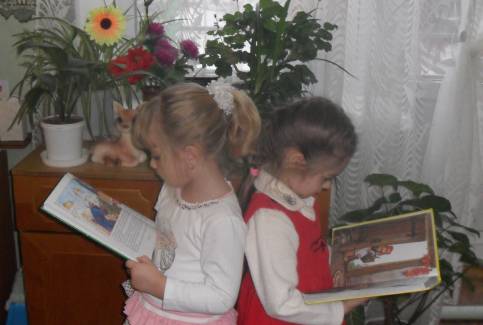 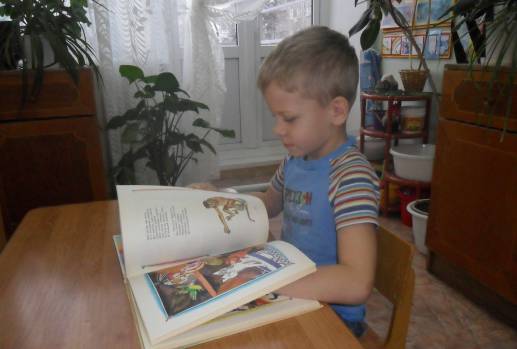 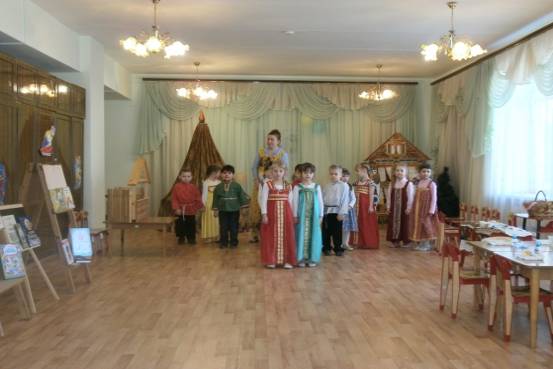 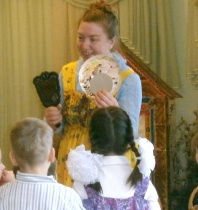 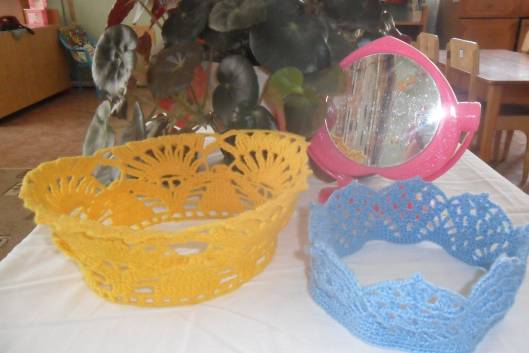 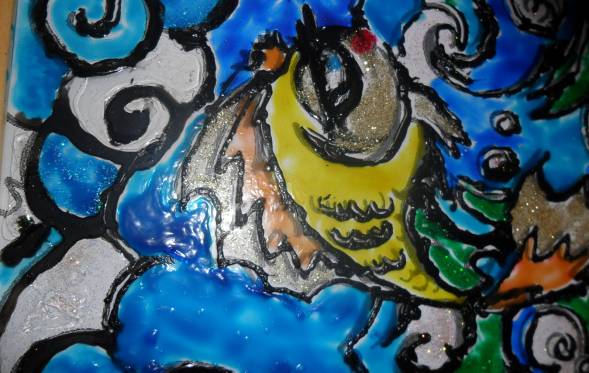 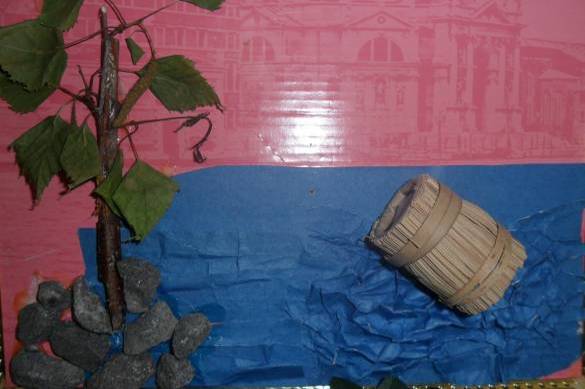 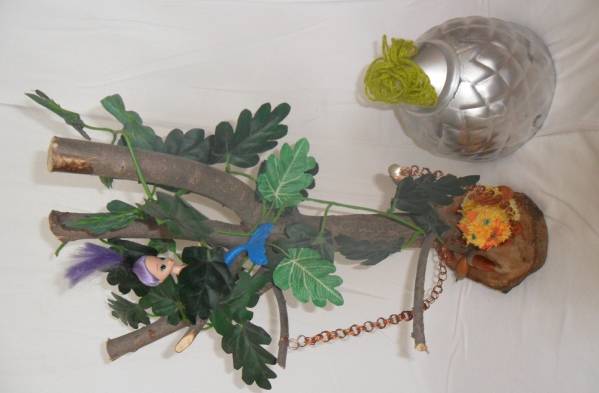 Срок проведенияМероприятияЗадачиОтветственные1 неделяЧтение стихов А. С. Пушкина о временах года Чтение сказок  «Сказка о царе Салтане, о сыне его славном и могучем богатыре князе  Гвидоне Салтановиче и о прекрасной царевне Лебеди», «Сказка о золотом петушке» А. С. Пушкина   Рассматривание иллюстраций к произведениям А.С.ПушкинаАппликация: елочка для белочки «Ель растёт перед дворцом» Консультация для родителей: «Воспитание сказкой»Развивать интерес к художественной литературе. Познакомить детей с новыми авторскими произведениями.Обращать внимание детей на оформление книг. Развивать творческое воображение. Развивать традиции семейного чтенияВоспитательВоспитательРодителиВоспитательВоспитательВоспитатель2 неделяЧтение сказок  «Сказка о рыбаке и рыбке», «Сказка о мертвой царевне и о семи богатырях», «Сказка о попе и о работнике его Балде»  А. С. Пушкина Роспись-украшение прялок «Три девицы под окном…»Упражнения для развития мелкой моторики рук: «Смотай нитку в клубок»Рассказ воспитателя о жизни и творчестве А.С. Пушкина.Рассматривание портрета    А.С. Пушкина.Экскурсия в изостудию «Ай да Пушкин»Разучивание русской народной песни        «Во саду ли, в огороде». Помочь детям понять скрытые мотивы поведения героев произведения.Формировать художественный вкус.Развивать мелкую моторику рукПознакомить детей с творчеством поэтаПродолжать развивать интерес к изобразительной деятельности Формировать певческие навыкиВоспитательРодителиВоспитательВоспитательВоспитательВоспитательРуководитель изостудии.Музыкальный руководитель3 неделяЧтение сказок  ««Сказка о попе и о работнике его Балде»  А. С. Пушкина Упражнения для развития мелкой моторики рук: « Мы прядем, а нитка тянется»Изготовление прялок.Видеотека. Просмотр мультфильмов по сказкам      А.С. ПушкинаРазучивание  русского народного танца «Богатырская наша сила»Продолжать знакомить с новыми произведениями поэта.Совершенствовать двигательные умения и навыки.Ознакомление дошкольников с бытом старших поколений.Формировать основы  досуговой культуры Формировать танцевальное творчество.ВоспитательВоспитательРодителиВоспитательМузыкальный руководитель4 неделяВыставка рисунков и поделок:  «Сказки А. С. Пушкина»Разучивание стихов о временах года, отрывков из сказок А. С. ПушкинаЛитературные посиделки «Там чудеса, там сказка бродит».Развивать интерес к художественной деятельности.Помогать  выразительно, с  интонациями читать стихи. Развивать интерес к участию в литературных праздникахВоспитательВоспитательРодителиВоспитательСовместная работа воспитателя с родителями.1. Сообщение о начале работы над проектом.2. Привлечение родителей к сбору информации о жизни и творчестве А. С. Пушкина.3. Пополнение видеотеки и библиотеки в группе произведениями по творчеству Пушкина.4. Консультация для родителей: «Воспитание сказкой».Совместная работа воспитателя с детьми.1. Чтение сказок А.С. Пушкина: «Сказка о рыбаке и рыбке», «Сказка о мертвой царевне и о семи богатырях», «Сказка о царе Салтане, о сыне его славном и могучем богатыре князе Гвидоне Салтановиче и о прекрасной Царевне Лебеди», «Сказка о золотом петушке», «Сказка о попе и о работнике его Балде»2. Беседы по сказкам А.С. Пушкина.3. Чтение отрывков стихотворений А. С. Пушкина  о временах года. 4. Рассказ воспитателя о жизни и творчестве А.С. Пушкина. Рассматривание портрета А.С. Пушкина.5. Рассматривание иллюстраций к сказкам А.С. Пушкина.6. Видеотека. Просмотр мультфильмов по сказкам        А.С. Пушкина7. Продуктивная деятельность - аппликация: елочка для белочки «Ель растёт перед дворцом», роспись-украшение прялок «Три девицы под окном…».8. Упражнения для развития мелкой моторики рук: « Мы прядем, а нитка тянется», «Смотай нитку в клубок».Совместная работа родителей с детьми.1. Разучивание стихов о временах года, отрывков из сказок    А. С. Пушкина.2. Изготовление прялок.3. Выражение впечатлений от сказок в рисунках и поделках.Совместная работа родителей, детей, воспитателя.1. Выставка рисунков и поделок:  «Сказки А. С. Пушкина». 2. Литературные посиделки «Там чудеса, там сказка бродит». Совместная работа воспитателя и специалистов.1. Экскурсия в изостудию «Ай, да Пушкин».2. Разучивание русской народной песни        «Во саду ли, в огороде».3. Разучивание  русского народного танца        «Богатырская наша сила».Образовательные             областиЗадачиПознавательное развитие-познакомить детей со старинными предметами (веретено, прялка, шлем)Речевое развитие- развивать устойчивый интерес к творчеству А. С. Пушкина;- совершенствовать умение детей  выразительно читать стихи,  участвовать в  инсценировках,  изображая сказочных персонажей;-развивать навыки коллективного общения;- закреплять умение правильно и чётко отвечать на поставленные вопросы;-активизировать словарь  детей словами: веретено, очи, прялка, шлем, добры – молодцы, красны – девицы;-способствовать приобщению детей к книге,  воспитанию грамотного читателя Художественно-эстетическое развитие-совершенствовать навыки объемной аппликации, используя нетрадиционные техники выполнения работы (нарезка и приклеивание шерстяной пряжи, скатывание бумажных салфеток и наклеивание на силуэт зеркала);- формировать певческие навыки при исполнении русских народных  песен( «Во саду ли в огороде»)- развивать  танцевальное творчество при исполнении р. н. пляски,  передавая через движения характер музыки.-воспитывать любовь, гордость и уважение к русским писателям, композиторам. Физическое развитие- овладение подвижными народными  играми  с правилами;- развитие силы, ловкости.